ПРЕСС-СЛУЖБА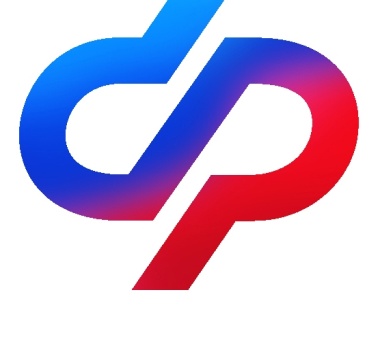 ОТДЕЛЕНИЯ ФОНДА ПЕНСИОННОГО И СОЦИАЛЬНОГО СТРАХОВАНИЯ РОССИЙСКОЙ ФЕДЕРАЦИИПО ВОЛГОГРАДСКОЙ ОБЛАСТИ                                           400001, г. Волгоград, ул. Рабоче-Крестьянская, 16      Официальный сайт Отделения СФР по Волгоградской области –  sfr.gov.ru/branches/volgograd/Как переоформить единое пособие: памятка для волгоградцевВ декабре у многих родителей истекает срок выплаты единого пособия – оно назначается на один год и требует переоформления. Подать новое заявление можно как в последнем месяце назначения, так и в январе: при одобрении пособия оно будет назначено в обоих случаях с 1 января 2024 года. От месяца подачи заявления зависит период учитываемых доходов, поэтому родителям необходимо суммировать все доходы семьи и выбрать наиболее приемлемый для себя вариант. Так, при подаче заявления в декабре 2023 года учтут доходы с ноября 2022-го по октябрь 2023-го. При подаче в январе 2024 года — с декабря 2022-го по ноябрь 2023-го. При подаче заявления в декабре единое пособие будет назначено с учётом регионального прожиточного минимума за 2023 год (12 363 рублей), при подаче в январе — с учётом величины прожиточного минимума на душу населения в Волгоградской области, которая определена на 2024 год (13 118 рублей). Когда подавать заявление, если выплата пособия у детей заканчивается в разные сроки? Например, у одного ребёнка окончание срока выплаты — в декабре, а у второго — в феврале. Есть несколько вариантов. Можно уже сейчас подать заявление на переоформление единого пособия на первого ребёнка, но тогда выплаты на второго ребёнка войдут в доход. Можно дождаться февраля и подать заявление сразу на двоих детей — в этом случае пособия обоих детей не войдут в расчёт семейного бюджета. Напомним, что единое пособие объединило 5 действовавших ранее мер поддержки — от беременности мамы и до 17-летия ребёнка. Волгоградские родители на сегодняшний день получают пособие на 179 348 детей.